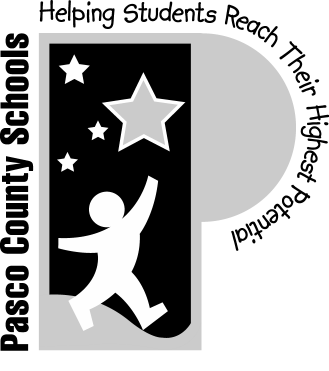 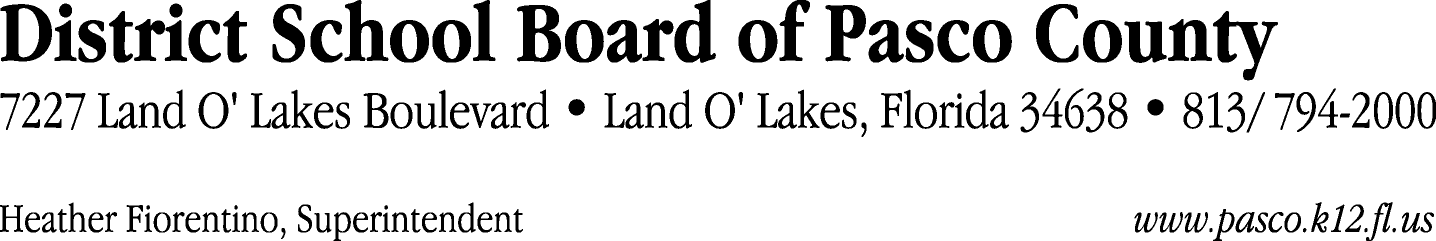 Finance Services Department813/ 794-2294	Fax:  813/ 794-2266727/ 774-2294	TDD:  813/ 794-2484352/ 524-2294						MEMORANDUMDate:	October 1, 2012To:	School Board Members	From:	Joanne Millovitsch, Director of Finance Re:	Attached Warrant List for October 2, 2012Please review the current computerized list. These totals include computer generated, handwritten and cancelled checks.Warrant numbers 851259 through 851384	458,783.41Amounts disbursed in Fund 410	13,364.66Amounts disbursed in Fund 110	405,199.68Amounts disbursed in Fund 140	1,609.88Amounts disbursed in Fund 421	24,363.57Amounts disbursed in Fund 422	5,538.58Amounts disbursed in Fund 921	7,195.28Amounts disbursed in Fund 424	33.52Amounts disbursed in Fund 714	76.61Amounts disbursed in Fund 130	135.66Amounts disbursed in Fund 425	176.76Amounts disbursed in Fund 432	30.28Amounts disbursed in Fund 434	131.84Amounts disbursed in Fund 711	510.37Amounts disbursed in Fund 713	167.49Amounts disbursed in Fund 792	221.03Amounts disbursed in Fund 795	28.20Confirmation of the approval of the October 2, 2012 warrants will be requested at the October 16, 2012 School Board meeting.